Motivational Interviewing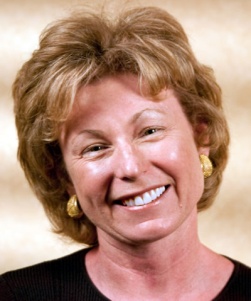 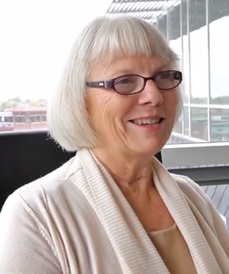  Treatment Integrity (MITI)	Coding for Self-Evaluation	Denise Ernst, Ph.D. & Theresa Moyers, Ph.D. January 16th and 17th 2020 in Albuquerque, NM, USA 
$399In this 2-Day workshop you will learn:How to use the global ratings to evaluate the relational and technical elements of MIHow to identify specific behaviors that are desirable and discouraged in MIStrategies for providing feedback from the MITI for self-evaluation and evaluation of other MI learners.Methods for establishing, evaluating and maintaining reliability in MITI coding for your practice.Target Audience

This workshop is appropriate for Novice coders (those who have no experience using the MITI) and those who are interested in using the MITI for self-evaluation and continued development of their own MI skills. Purpose of the WorkshopThis workshop will focus on the newest revision of the Motivational Interviewing Treatment Integrity Code (MITI 4.2.1).  Participants will learn to evaluate segments of MI practice using both global measures and specific behavior counts.  The training will cover all aspects of the coding system with special attention given to using coding  as a basis for providing feedback and coaching to others as well as facilitating self-evaluation and development of one’s own skills.   InstructorsDenise Ersnt, Ph.D., Psychologist and Motivational Interviewing Trainer and Consultant. She is part of the research team that developed the Motivational Interviewing Skill Code (MISC) and the Motivational Interviewing Treatment Integrity Coding system. (MITI). She is an adjunct professor at the Portland State School of Social Work. Dr. Ernst leads an international coding team that provides MI coding for the Motivational Interviewing Network of Trainers, research and implementation efforts, and practitioner skill development. Theresa B. Moyers, Ph.D., Clinical Psychologist and Associate Professor of Psychology at the University of New Mexico.  Dr. Moyers’ research focuses on the training of therapeutic skills as well as identifying causal mechanisms of Motivational Interviewing.  She and her research team developed the Motivational Interviewing Treatment Integrity Coding System (MITI).  Workshop DetailsThis event will take place in Albuquerque, NM, USA at the MITC Training Center. The training room is located on the second floor and there is no access to an elevator. If you need physical accommodations, please reach out to us and we can discuss this further. Breakfast and lunch will be provided both days and participants will be eligible to receive 13 CEU’s through the New Mexico Counseling and Therapy Practice Board.Training Schedule	Thursday, January 16th, 2020: 9:00 am to 4:30 pm MST	Friday January 17th, 2020: 9:00 am to 4:30 pm MSTLodging RecommendationsCrown Plaza (0.4 miles from training center)	1901 University Blvd NE, Albuquerque, NM 87102Holiday Inn Express (0.5 miles from training center)2500 Menaul Blvd NE, Albuquerque, NM 87107Contact UsMotivational Interviewing Training and Consulting, LLCWebsite: nmmitc.comEmail: nmmitc@gmail.comPhone: 505-697-8344 (Alicia Shiver)	Register now by visiting:https://www.nmmitc.com/training-opportunities